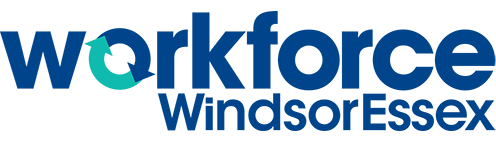 WENav- Demandeur-euse-s de travailJOURNAL DE DÉVELOPPEMENT DES COMPÉTENCES	ÉTAPES DE L’ACTIVITÉ :Dans le cadre ci-dessous, énumérez et expliquez 3 ou 4 qualités que vous possédez en tant qu’individu(e) :Énumérez et expliquez 3 ou 4 compétences pertinentes à une des professions que vous avez choisi dans la feuille de travail Exploration des nouvelles carrières :Faites une réflection de si vos qualités sont alignées avec les compétences requises de la profession que vous avez indiqué. Si elles sont alignées, expliquez comment vous pourriez maintenir ces qualités. Sinon, faites une réflection de comment vous pourriez acquérir les compétences requises de votre profession idéal :